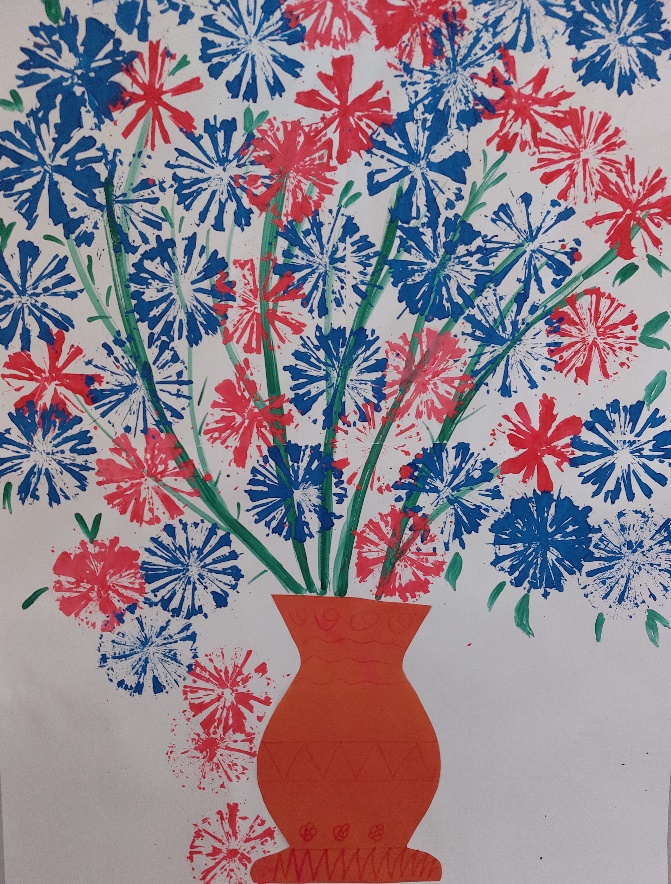 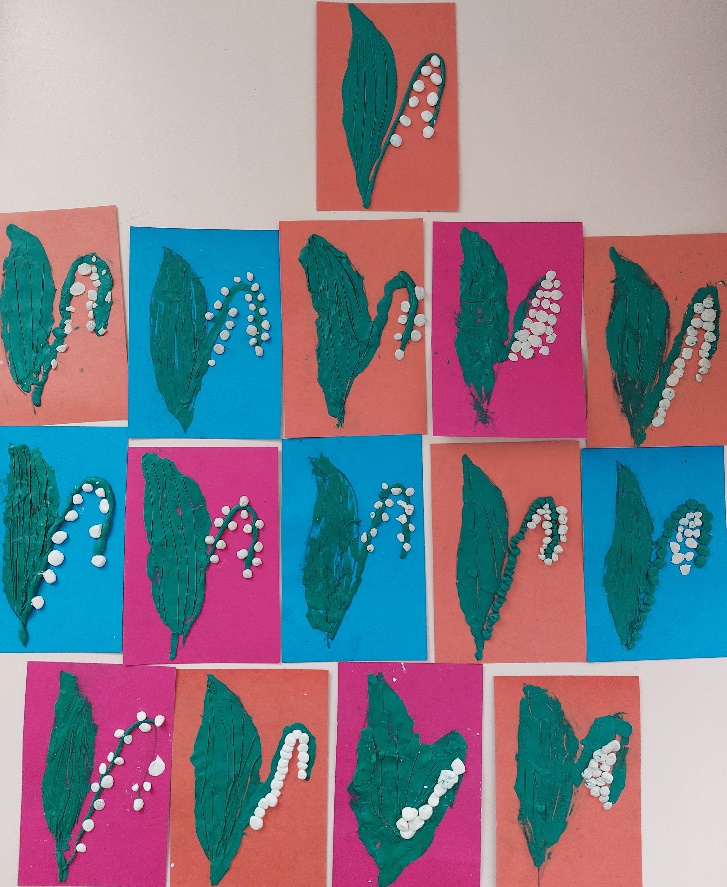 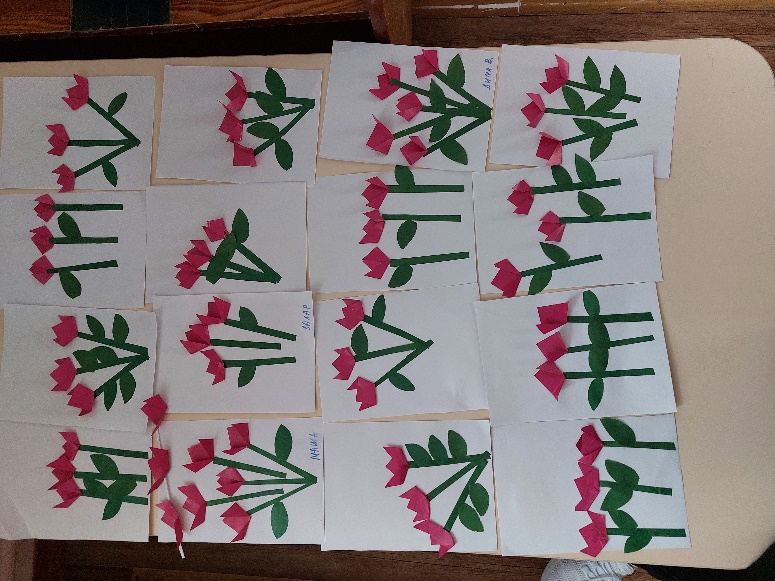 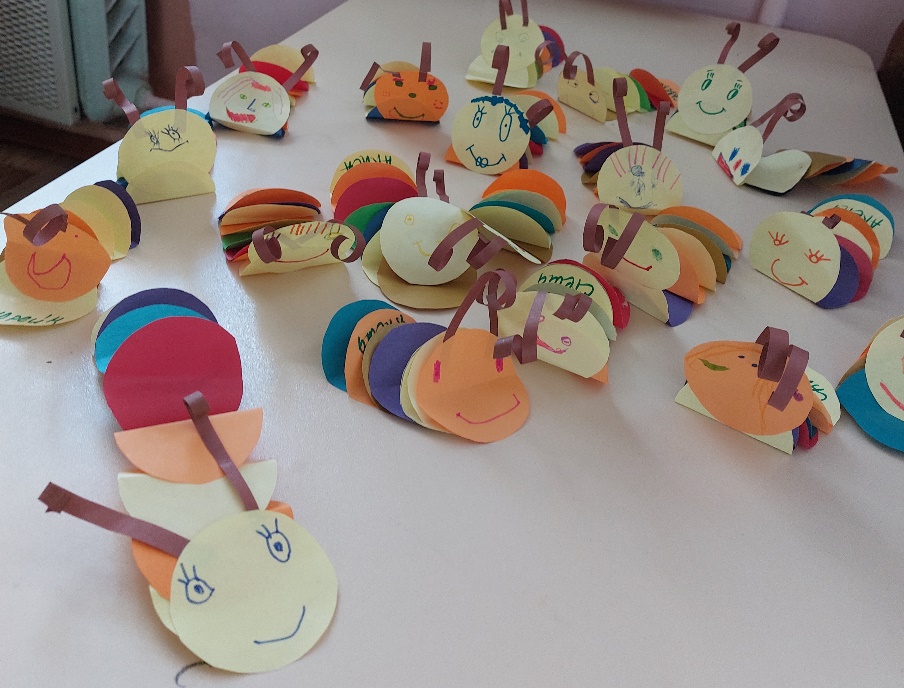 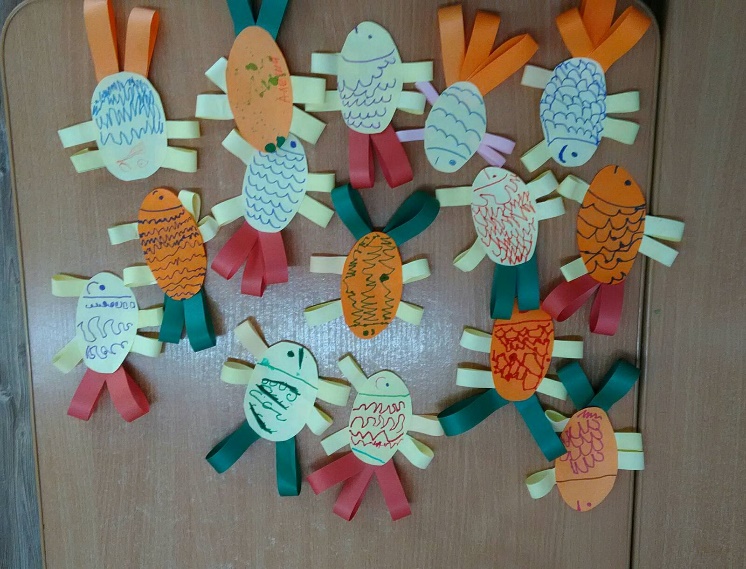 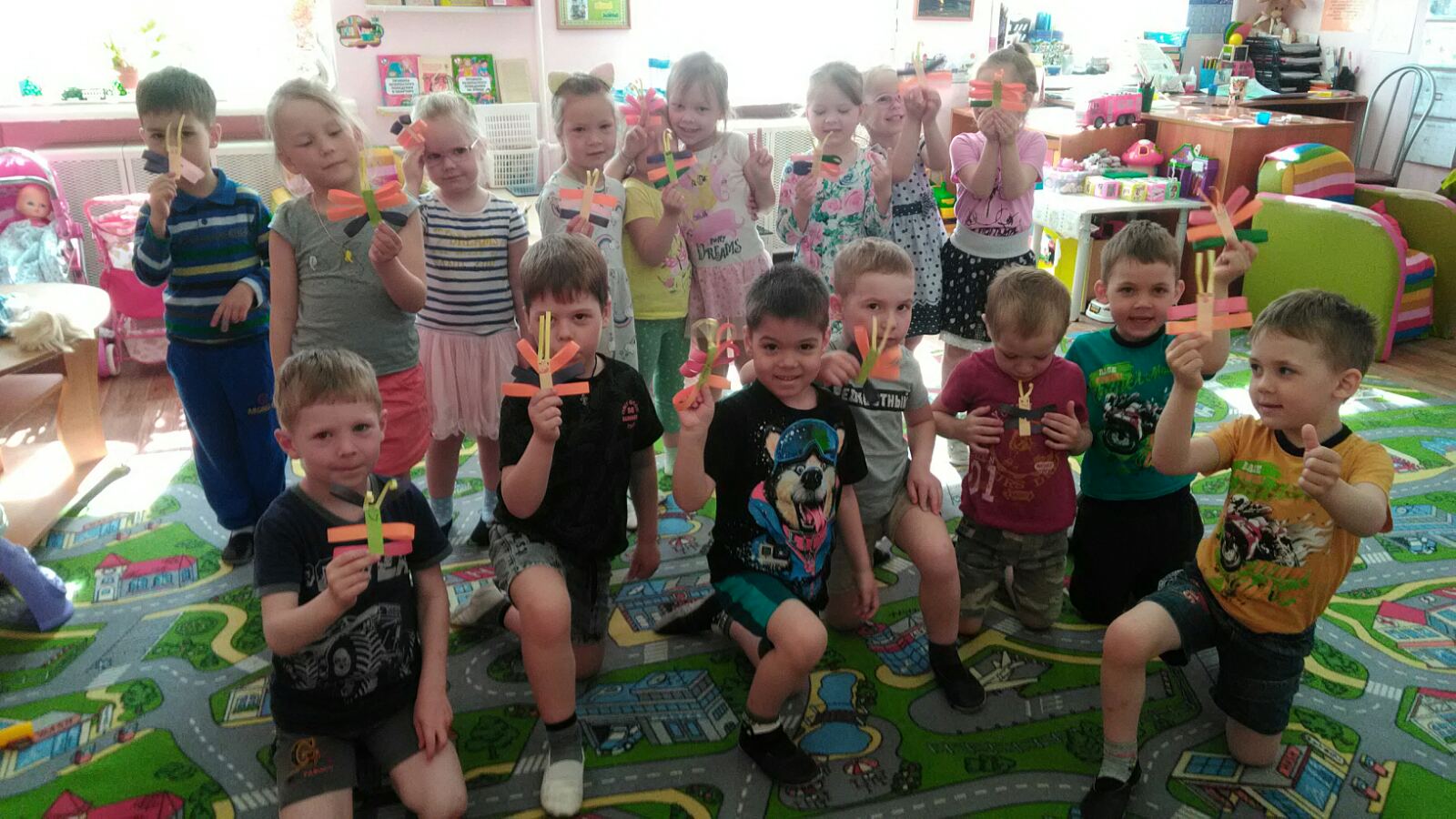 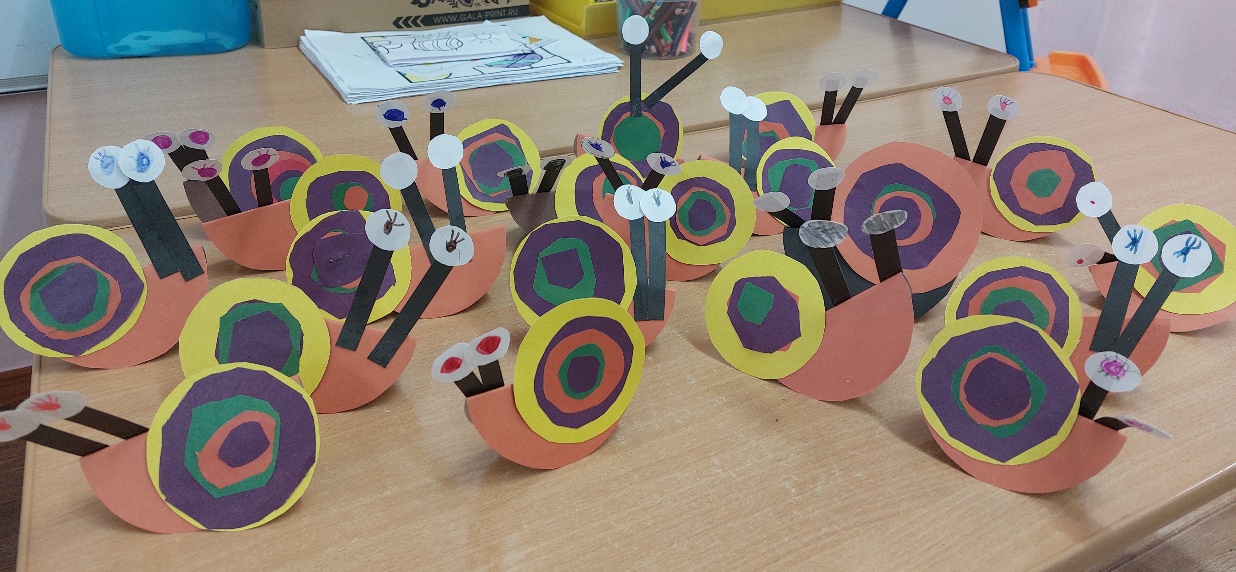 МайМайМайМай1.Букет для ветерановНетрадиционная техника рисования   трубочками(Коллективная работа)Познакомить 	с нетрадиционной техникой рисования цветов коктейльными трубочками. Учить работать в этой технике. Развивать воображение, творчество в дорисовывании предметов.Бумага, краски, вода,  коктейльные трубочки, салфетки.2. «Ландыши»Пластилино-графияУчить отрывать от большого куска пластилина маленькие кусочки, катать из них между пальцами маленькие шарики, выкладывать шарики на  готовую форму, нарисованную на картоне. Развивать кисти рук. Развивать фантазию и творчество при декорировании поделки.Рисунок с изображением листьев ландыша; белый пластилин, доски для лепки, салфетки.3. «Первые тюльпаны»Объёмная аппликацияПродолжать знакомить детей с новым видом ручного труда.  Учить детей складывать полоски гармошкой. Учить аккуратно пользоваться клеем, наклеивать детали на основу. Воспитывать волевые качества, учить доводить начатое до конца.Бумага цветная в форме цветка тюльпана, листья из зелёной бумаги, коктейльные палочки, клей, кисти, салфетки.4. «Забавная гусеница»Объёмная аппликация из геометрических фигур (круги)Учить детей вырезать круги из бумаги и складывать их пополам; склеивать эти части определённым образом.  Закреплять умение осуществлять деятельность по образцу. Учить аккуратно пользоваться клеем. Развивать фантазию и творчество. Развивать мелкую моторику.  Цветной картон, кисти, ножницы, клей, карандаши, салфетки.5. «Рыбка»Объёмная аппликация из бумажных полосокУчить резать ровные полоски из бумаги, из бумажных полос делать «петельки» и наклеивать их равномерно на основу в виде плавников  (чешуек) и хвостика рыбки.Основа-рыбка из картон, цветная бумага, клей, ножницы, кисти, салфетки.6.«Стрекоза»Объёмная аппликация из бумажных полосок  Закреплять умение осуществлять деятельность по образцу.  Учить резать ровные полоски из бумаги, из бумажных полос делать «петельки» и наклеивать их равномерно на основу в виде крылышек стрекозы.Картон, цветная бумага, фломастеры, клей, кисти, салфетки.7.«Божья коровка»Объёмная аппликация из бумажных полосокСпособствовать развитию мелкой моторики рук; научить способам создания и преобразования предметов; воспитывать бережное отношение к результатам своего труда. Учить аккуратно пользоваться клеем. Развивать фантазию  и творчество. Развивать мелкую моторику.Полоски красной  цветной  бумаги     15-1 см, набор цветной бумаги, клей, шаблон, цветные карандаши (восковые мелки, фломастеры).8. «Улитка-неваляшка»Объёмная аппликация  из геометричес-ких фигурУчить детей вырезать круги из бумаги и наклеивать их, имитируя домик улитки, учить аккуратно пользоваться клеем.  Воспитывать аккуратность.Бумага цветная, картон цветной, фломастеры,  кисти, клей, салфетки.